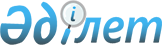 Об утверждении Правил признания организациями, осуществляющими брокерскую и (или) дилерскую деятельность на рынке ценных бумаг, индивидуальных и институциональных инвесторов квалифицированными инвесторами
					
			Утративший силу
			
			
		
					Постановление Правления Национального Банка Республики Казахстан от 24 февраля 2012 года № 78. Зарегистрировано в Министерстве юстиции Республики Казахстан 12 апреля 2012 года № 7557. Утратило силу постановлением Правления Агентства Республики Казахстан по регулированию и развитию финансового рынка от 20 октября 2022 года № 75.
      Сноска. Утратило силу постановлением Правления Агентства РК по регулированию и развитию финансового рынка от 20.10.2022 № 75 (вводится в действие по истечении десяти календарных дней после дня его первого официального опубликования).
      Сноска. Заголовок в редакции постановления Правления Национального Банка РК от 27.08.2018 № 188 (вводится в действие по истечении десяти календарных дней после дня его первого официального опубликования).
      В соответствии с законами Республики Казахстан от 2 июля 2003 года "О рынке ценных бумаг" и от 19 марта 2010 года "О государственной статистике" Правление Национального Банка Республики Казахстан ПОСТАНОВЛЯЕТ:
      Сноска. Преамбула - в редакции постановления Правления Агентства РК по регулированию и развитию финансового рынка от 20.01.2021 № 2 (вводится в действие по истечении десяти календарных дней после дня его первого официального опубликования).


      1. Утвердить прилагаемые Правила признания организациями, осуществляющими брокерскую и (или) дилерскую деятельность на рынке ценных бумаг, индивидуальных и институциональных инвесторов квалифицированными инвесторами.
      Сноска. Пункт 1 в редакции постановления Правления Национального Банка РК от 27.08.2018 № 188 (вводится в действие по истечении десяти календарных дней после дня его первого официального опубликования).


      2. Организациям, осуществляющим брокерскую и (или) дилерскую деятельность на рынке ценных бумаг, и (или) деятельность по управлению инвестиционным портфелем в течение трех месяцев с даты введения в действие настоящего постановления привести свою деятельность и внутренние документы в соответствие с требованиями настоящего постановления.
      3. Настоящее постановление вводится в действие по истечении десяти дней после дня его первого официального опубликования. Правила признания организациями, осуществляющими брокерскую и (или) дилерскую деятельность на рынке ценных бумаг, индивидуальных и институциональных инвесторов квалифицированными инвесторами
      Сноска. Заголовок в редакции постановления Правления Национального Банка РК от 27.08.2018 № 188 (вводится в действие по истечении десяти календарных дней после дня его первого официального опубликования).
      Настоящие Правила признания организациями, осуществляющими брокерскую и (или) дилерскую деятельность на рынке ценных бумаг, индивидуальных и институциональных инвесторов квалифицированными инвесторами (далее - Правила) разработаны в соответствии с законами Республики Казахстан от 2 июля 2003 года "О рынке ценных бумаг", от 19 марта 2010 года "О государственной статистике" и определяют порядок и условия признания организациями, осуществляющими брокерскую и (или) дилерскую деятельность на рынке ценных бумаг, индивидуальных и институциональных инвесторов квалифицированными инвесторами.
      Сноска. Преамбула - в редакции постановления Правления Агентства РК по регулированию и развитию финансового рынка от 20.01.2021 № 2 (вводится в действие по истечении десяти календарных дней после дня его первого официального опубликования).


      1. В целях применения Правил используются следующие понятия
      1) лицо, осуществляющее признание квалифицированным инвестором - организация, осуществляющая брокерскую и (или) дилерскую деятельность на основании соответствующей лицензии уполномоченного органа по регулированию, контролю и надзору финансового рынка и финансовых организаций;
      2) реестр - совокупность сведений о юридических и (или) физических лицах, признанных квалифицированными инвесторами;
      3) уполномоченный орган - уполномоченный орган по регулированию, контролю и надзору финансового рынка и финансовых организаций.
      Сноска. Пункт 1 с изменениями, внесенными постановлением Правления Национального Банка РК от 28.10.2016 № 265 (вводится в действие по истечении двадцати одного календарного дня после дня его первого официального опубликования); от 27.08.2018 № 188 (вводится в действие по истечении десяти календарных дней после дня его первого официального опубликования).


      2. Физическое или юридическое лицо (далее - лицо) признается квалифицированным инвестором, при условии его соответствия требованиям, предъявляемым Правилами.
      3. Лицо, имеющее намерение быть признанным квалифицированным инвестором, предоставляет лицу, осуществляющему признание квалифицированным инвестором, следующие документы:
      1) заявление, которое содержит:
      сведения о заявителе:
      для физического лица:
      фамилия, имя, отчество (при его наличии);
      наименование и реквизиты документа, удостоверяющего личность;
      юридический адрес и место жительства;
      для юридического лица:
      полное и сокращенное наименование
      номер и дата государственной регистрации (перерегистрации) в качестве юридического лица;
      место нахождения;
      2) для физического лица:
      документы, подтверждающие наличие высшего экономического, математического или юридического образования;
      документы, подтверждающие наличие стажа работы в финансовой организации не менее трех лет;
      3) для юридического лица - документы, подтверждающие наличие в штате не менее двух сотрудников, имеющих высшее экономическое, математическое или юридическое образование, а также стаж работы в финансовой организации не менее трех лет;
      4) документы, подтверждающие о том, что количество совершенных сделок с ценными бумагами и (или) иными финансовыми инструментами в течение одного календарного года, предшествующего дате подачи заявления о признании квалифицированным инвестором, составляло не менее пятидесяти сделок на организованном рынке ценных бумаг;
      5) документы с указанием перечня видов услуг и перечень видов ценных бумаг и (или) иных финансовых инструментов, в отношении которых лицо намеревается быть признанным квалифицированным инвестором;
      6) документы, указывающие на то, что заявитель осведомлен об ограничениях, установленных законодательством Республики Казахстан о рынке ценных бумаг, в отношении ценных бумаг и (или) иных финансовых инструментов, предназначенных для квалифицированных инвесторов, а также сделок с такими ценными бумагами и (или) иными финансовыми инструментами;
      7) договор по оказанию услуг в части осуществления инвестиций в финансовые инструменты, разрешенные к приобретению только за счет средств квалифицированных инвесторов, заключенный на условиях, установленных пунктом 12 Правил.
      4. Лицо, осуществляющее признание квалифицированным инвестором, в срок не более тридцати календарных дней осуществляет проверку представленных заявителем документов на предмет соблюдения установленных требований, соответствие которым необходимо для признания лица квалифицированным инвестором.
      5. Лицо, осуществляющее признание квалифицированным инвестором, отказывает в признании лица квалифицированным инвестором в случае его несоответствия требованиям, предъявляемым Правилами, в сроки, указанные в пункте 4 Правил. В случае отказа в признании лица квалифицированным инвестором лицо, осуществляющее признание квалифицированным инвестором, письменно уведомляет заявителя об основаниях отказа в срок не более трех календарных дней.
      6. Решение о признании лица квалифицированным инвестором содержит указание в отношении каких видов ценных бумаг и иных финансовых инструментов, и (или) каких видов услуг данное лицо признано квалифицированным инвестором.
      7. Лицо, осуществляющее признание квалифицированным инвестором, уведомляет лицо о принятом решении в срок не более трех календарных дней.
      8. Лицо считается квалифицированным инвестором с даты внесения записи о его включении в реестр лицом, осуществляющим признание квалифицированным инвестором.
      9. Лицо, осуществляющее признание квалифицированным инвестором, требует от юридического лица, признанного квалифицированным инвестором, подтверждения соблюдения требований, соответствие которым необходимо для признания лица квалифицированным инвестором, и осуществляет проверку соблюдения указанных требований. Проверка осуществляется один раз в квартал.
      10. Лицо, признанное квалифицированным инвестором, обращается к лицу, признавшему его квалифицированным инвестором, с заявлением об отказе от статуса квалифицированного инвестора в целом или в  отношении определенных видов ценных бумаг и иных финансовых инструментов, и (или) услуг, в отношении которых он был признан квалифицированным инвестором (далее - заявление об отказе). Заявление об отказе удовлетворяется лицом, признавшим квалифицированным инвестором в срок не более тридцати календарных дней со дня подачи заявления об отказе.
      Соответствующие изменения в реестр вносятся не позднее следующего рабочего дня с даты получения заявления об отказе, а если сделки, совершенные за счет квалифицированного инвестора, подавшего заявление об отказе, не исполнены до даты получения указанного заявления, - не позднее следующего рабочего дня с даты исполнения последней совершенной сделки.
      11. Ведение реестра лицом, осуществляющим признание квалифицированным инвестором, осуществляется в электронном виде в программном обеспечении, соответствующем Требованиям к программно-техническим средствам и иному оборудованию, необходимым для осуществления деятельности на рынке ценных бумаг, утвержденным постановлением Правления Национального Банка Республики Казахстан от 28 апреля 2012 года № 165, зарегистрированным в Реестре государственной регистрации нормативных правовых актов под № 7734.
      Включение лица в реестр осуществляется не позднее следующего рабочего дня со дня принятия решения о признании лица квалифицированным инвестором.
      В реестре содержится следующая информация о квалифицированном инвесторе:
      дата внесения записи о лице в реестр;
      виды услуг и (или) виды ценных бумаг и (или) иных финансовых инструментов, в отношении которых данное лицо признано квалифицированным инвестором;
      дата исключения лица из реестра;
      причина исключения лица из реестра;
      для физического лица:
      фамилия, имя, отчество (при его наличии);
      наименование и реквизиты документа, удостоверяющего личность;
      юридический адрес и место жительства;
      для юридического лица:
      полное и сокращенное наименование;
      номер и дата государственной регистрации (перерегистрации) в качестве юридического лица;
      место нахождения.
      Внесение изменений в реестр осуществляется по заявлению квалифицированного инвестора, в том числе по заявлению об отказе от статуса квалифицированного инвестора.
      Внесение изменений, связанных с исключением юридического лица из реестра, также осуществляется, если юридическое лицо не подтвердило соблюдение установленных требований.
      По запросу квалифицированного инвестора лицо, осуществляющее признание квалифицированным инвестором, предоставляет квалифицированному инвестору выписку из реестра, содержащую информацию о данном лице.
      Лицо, осуществляющее признание квалифицированным инвестором, ежеквартально в срок не позднее последнего числа месяца, следующего за отчетным кварталом, предоставляет в уполномоченный орган сведения о квалифицированных инвесторах по форме согласно приложению к Правилам.
      Лицо, осуществляющее признание квалифицированным инвестором, предоставляет по требованию уполномоченного органа реестр в электронной форме и (или) на бумажном носителе в сроки, определенные в запросе.
      Сноска. Пункт 11 в редакции постановления Правления Национального Банка РК от 28.10.2016 № 265 (вводится в действие по истечении двадцати одного календарного дня после дня его первого официального опубликования); с изменением, внесенным постановлением Правления Национального Банка РК от 27.08.2018 № 188 (вводится в действие по истечении десяти календарных дней после дня его первого официального опубликования).


      12. Договор, предусмотренный подпунктом 7) пункта 3 Правил, подлежит заключению с профессиональным участником рынка ценных бумаг, который совершал сделки с производными финансовыми инструментами за счет собственных средств в течение одного календарного года, предшествующего дате подачи заявления о признании квалифицированным инвестором.              Форма, предназначенная для сбора административных данных
      Сноска. Приложение - в редакции постановления Правления Агентства РК по регулированию и развитию финансового рынка от 20.01.2021 № 2 (вводится в действие по истечении десяти календарных дней после дня его первого официального опубликования).
      Представляется: в уполномоченный орган по регулированию, контролю и надзору финансового рынка и финансовых организаций
      Форма административных данных размещена на интернет-ресурсе: http://finreg.kz Сведения о квалифицированных инвесторах
      Индекс формы административных данных: F1-QI
      Периодичность: ежеквартальная
      Отчетный период: по состоянию на "_____" ____________ 20 __ года
      Круг лиц, представляющих информацию: лицо, осуществляющее признание квалифицированным инвестором
      Срок представления формы административных данных: ежеквартально, в срок не позднее последнего числа месяца, следующего за отчетным кварталом.
      Наименование организации ____________ Адрес организации ____________ Телефон _________________________ Адрес электронной почты ___________________ Исполнитель ____________________________________________ _________ __________                    фамилия, имя и отчество (при его наличии) подпись,       телефон
      Руководитель или лицо, исполняющее его обязанности___________________________________________________________________ _________                    фамилия, имя и отчество (при его наличии)             подпись
      Пояснение по заполнению формы, предназначенной для сбора административных данных, приведено в приложении к настоящей форме Пояснение по заполнению формы, предназначенной для сбора административных данных "Сведения о квалифицированных инвесторах" (индекс F1-QI, периодичность ежеквартально) Глава 1. Общие положения
      1. Настоящее Пояснение по заполнению формы, предназначенной для сбора административных данных, (далее - Пояснение) определяет единые требования по заполнению формы, предназначенной для сбора административных данных "Сведения о квалифицированных инвесторах" (далее - Форма).
      2. Форма разработана в соответствии с пунктом 3 статьи 5-1 Закона Республики Казахстан от 2 июля 2003 года "О рынке ценных бумаг" и подпунктом 6) пункта 1 статьи 9 Закона Республики Казахстан от 4 июля 2003 года "О государственном регулировании, контроле и надзоре финансового рынка и финансовых организаций".
      Термины и определения, используемые в Форме, применяются в значениях, предусмотренных законодательством Республики Казахстан о рынке ценных бумаг.
      3. Форма заполняется лицом, осуществляющим признание квалифицированных инвесторов, ежеквартально по состоянию на конец отчетного периода. Данные в Форме заполняются в тысячах тенге. Сумма менее 500 (пятисот) тенге округляется до 0 (нуля), а сумма, равная 500 (пятистам) тенге и выше, округляется до 1000 (одной тысячи) тенге.
      4. Форму подписывает первый руководитель, главный бухгалтер или лица, уполномоченные на подписание отчета, и исполнитель. Глава 2. Пояснение по заполнению формы
      5. В строках 1.1, 1.2, 1.3, 1.4, 1.5 и 1.6 указываются данные на основании сведений, идентифицирующих лицо, осуществляющее признание квалифицированным инвестором.
      6. В строках 2.1, 2.2, 2.3, 2.4, 2.5, 2.6 и 2.7 указываются данные на основании информации из реестра квалифицированных инвесторов.
      7. В строках 3.1, 3.2 и 3.3 указываются данные на основании информации из реестра квалифицированных инвесторов.
      8. В строках 4.1, 4.2 и 4.3 указываются данные на основании информации о наличии и владельцах эмиссионных ценных бумаг, системе учета номинального держания.
      9. При заполнении строк 5.1 и 5.2 указываются данные за отчетный год, включая последний день отчетного периода.
					© 2012. РГП на ПХВ «Институт законодательства и правовой информации Республики Казахстан» Министерства юстиции Республики Казахстан
				
Председатель
Национального Банка
Г. МарченкоУтверждены
постановлением Правления
Национального Банка
Республики Казахстан
от 24 февраля 2012 года № 78Приложение к Правилам 
признания организациями, 
осуществляющими брокерскую 
и (или) дилерскую деятельность 
на рынке ценных бумаг, 
индивидуальных и институциональных инвесторов
квалифицированнымиинвесторамиФорма____________________________
____________________________
(полное наименование лица,
осуществляющего признание
квалифицированным инвестором)
по состоянию на
"____" _____________ 20 __ года
1. Сведения о лице, осуществляющем признание квалифицированным инвестором
1. Сведения о лице, осуществляющем признание квалифицированным инвестором
1. Сведения о лице, осуществляющем признание квалифицированным инвестором
1.1
Полное наименование организации
1.2
Сокращенное наименование организации
1.3
Бизнес-идентификационный номер
1.4
Сведения о наличии лицензий на осуществление брокерской и (или) дилерской деятельности
1.5
Номер лицензии
1.6
Дата выдачи лицензии
2. Дата, на которую представляются сведения о реестре квалифицированных инвесторов
2. Дата, на которую представляются сведения о реестре квалифицированных инвесторов
2. Дата, на которую представляются сведения о реестре квалифицированных инвесторов
2.1
Дата, на которую представляются сведения о реестре квалифицированных инвесторов
2.2
Количество физических лиц, включенных в реестр за отчетный период
2.3
Количество физических лиц, исключенных из реестра за отчетный период
2.4
Количество физических лиц, состоящих в реестре, из них нерезидентов Республики Казахстан
2.5
Количество юридических лиц, включенных в реестр за отчетный период
2.6
Количество юридических лиц, исключенных из реестра за отчетный период
2.7
Количество юридических лиц, состоящих в реестре, из них нерезидентов Республики Казахстан
3. Сведения о видах услуг, в отношении которых физические и юридические лица были признаны квалифицированными инвесторами
3. Сведения о видах услуг, в отношении которых физические и юридические лица были признаны квалифицированными инвесторами
3. Сведения о видах услуг, в отношении которых физические и юридические лица были признаны квалифицированными инвесторами
3.1 Вид услуги
3.2 Количество физических лиц, признанных квалифицированными инвесторами в отношении данного вида услуг
3.3 Количество юридических лиц, признанных квалифицированными инвесторами в отношении данного вида услуг
4. Сведения о видах ценных бумаг и (или) иных финансовых инструментах, в отношении которых физические и юридические лица были признаны квалифицированными инвесторами
4. Сведения о видах ценных бумаг и (или) иных финансовых инструментах, в отношении которых физические и юридические лица были признаны квалифицированными инвесторами
4. Сведения о видах ценных бумаг и (или) иных финансовых инструментах, в отношении которых физические и юридические лица были признаны квалифицированными инвесторами
4.1 Вид ценных бумаг и (или) иных финансовых инструментов
4.2 Количество физических лиц, признанных квалифицированными инвесторами в отношении данного вида ценных бумаг и (или) иных финансовых инструментов
4.3 Количество юридических лиц, признанных квалифицированными инвесторами в отношении данного вида ценных бумаг и (или) иных финансовых инструментов
5. Сведения об объемах сделок с финансовыми инструментами, совершенными за счет средств квалифицированных инвесторов, за отчетный период (в тысячах тенге)
5. Сведения об объемах сделок с финансовыми инструментами, совершенными за счет средств квалифицированных инвесторов, за отчетный период (в тысячах тенге)
5. Сведения об объемах сделок с финансовыми инструментами, совершенными за счет средств квалифицированных инвесторов, за отчетный период (в тысячах тенге)
5.1
Объем сделок, совершенных за счет физических лиц
5.2
Объем сделок, совершенных за счет юридических лицПриложение к форме сведений
о квалифицированных инвесторах